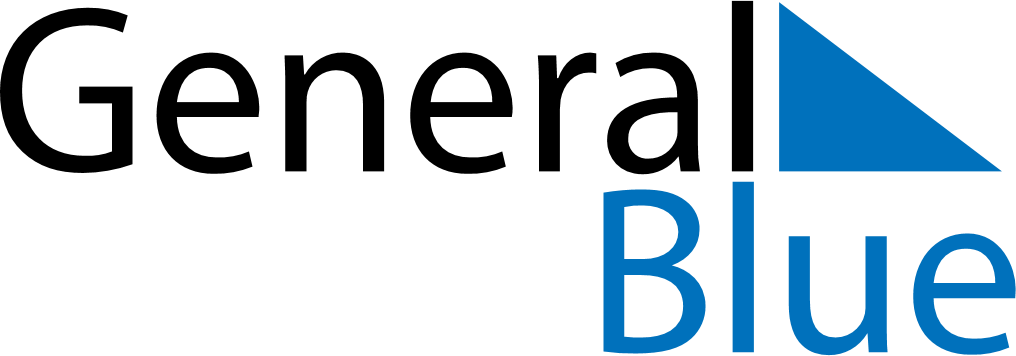 Guyana 2018 HolidaysGuyana 2018 HolidaysDATENAME OF HOLIDAYJanuary 1, 2018MondayNew Year’s DayFebruary 23, 2018FridayRepublic DayMarch 2, 2018FridayPhagwahMarch 30, 2018FridayGood FridayApril 2, 2018MondayEaster MondayMay 1, 2018TuesdayLabour DayMay 5, 2018SaturdayArrival DayMay 26, 2018SaturdayIndependence DayJuly 2, 2018MondayCARICOM DayAugust 1, 2018WednesdayEmancipation DayAugust 21, 2018TuesdayEid Ul AdhaNovember 7, 2018WednesdayDeepavaliNovember 20, 2018TuesdayYouman NabiDecember 25, 2018TuesdayChristmas DayDecember 26, 2018WednesdayBoxing Day